 FICHE PILOTE VARILUM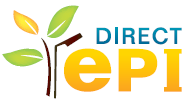 A) Les ObjectifsEst-ce que le réseau EP fonctionne complètement (ou presque) aux premières positions d’abaissement (au moins à la 1ère) ?(les systèmes concurrents à programmation sont souvent vendus avec une approche de temps de retour sur des bases de 185 V pendant la nuit … Bilan, lors de la mise en route, il faut surinvestir pour permettre cet abaissement  - parfois inatteignable du fait des longueurs des réseaux).Est-ce que les économies observées (au moins) aux premières positions du commutateur  sont suffisantes pour justifier (Base : TR < 4 ans) la mise en place du Varilum (sans toucher au réseau) sous la forme d’un investissement ou d’une location-vente ?(L’Installateur pourra par la suite, être force de proposition pour permettre d’économiser davantage dans le temps en proposant certains remplacements … Remplacements justifiés grâce au potentiel d’économies du Varilum de certains types de lampes, de ballasts électroniques et évolution vers la maintenance préventive …).L’abaissement de luminosité nécessairement induit sera-t-il perçu par les usagers (pilote réalisé à leur insu) ?(Même à – 45 V, il n’y a jamais, ou presque, eu de retour à ce sujet.)(Il s’agit sur ce point de quitter le modèle de programmation qui explique le prix élevé des autres systèmes au point et à l’armoire, onéreux et fragiles).B) Choix de l’Armoire testMesure précise des intensités des différentes phases (l’abonnement EDF est souvent aléatoire) => Puissance réelle de l’armoire hors festif (kVA).Vérification des dimensions (éventuellement installation du Varilum dans l’armoire).Vérification de l’absence d’Iodures Métalliques (attention à la présence de ballasts électroniques) – sinon, prévoir d’isoler du Varilum certaines phases ou départs.Vérification du mode de fonctionnement (semi-permanent, …).Envoi à Direct ePI d’une demande précisant la puissance du Varilum (livré nu, en coffret + socle, en coffret seulement pour installation sur Poteau), l’adresse de livraison, coordonnées de l’interlocuteur (Chargé d’Affaires, électricien) en charge du Projet, Nom de la Commune (antériorité), fonctionnement du Réseau de l’EP (demi-nuit sur tout ou partie de l’armoire). Réception du matériel par l’Installateur.C) Installation du système dans la commune (feuille à transmettre au poseur).L’installation qui peut être « provisoire » (avec gestion éventuelle d’une partie seulement des départs ou des phases).Lors de l’installation : mesurer l’ensemble des I et des U pour toutes les positions du commutateur (ces données permettront de remplir le tableau ci-dessous).Vérifier (compter) pour chaque position du commutateur les lampes qui décrochent en mesurant les tensions et intensités à partir de – 45 V et en remontant  jusqu’au by-pass.Laisser le Varilum fonctionner quelques jours à la position d’abaissement la plus basse possible (avant décrochage de certaines lampes).Attention !	Bien laisser les intensités se stabiliser pour chaque mesure		Relancer l’allumage (starter) entre deux mesuresTableau Pilote VarilumIndiquer :IL EST CONSEILLÉ DE FAIRE UNE RELEVE D’INDEX (une nuit) POUR CHAQUE POSITION DU COMMUTATEURPosition CommutateurU (Volts)I (Ampères)Nb de lampes qui ne fonctionnent pas- 45 V- 35 V- 25 V- 20 VBy passPosition du Commutateur(laissé en fonctionnement)Nombre lampes